Российская Федерация, Тюменская область, Ишимский район, МАОУ Черемшанская  средняя общеобразовательная школа 627701, с. Черемшанка, ул. Новая, 6 Телефон: 8 (34551) 4-71-12 ch_scool@mail.ruГрафик работы МАОУ Черемшанская СОШ в период новогодних каникул 2018-2019 г.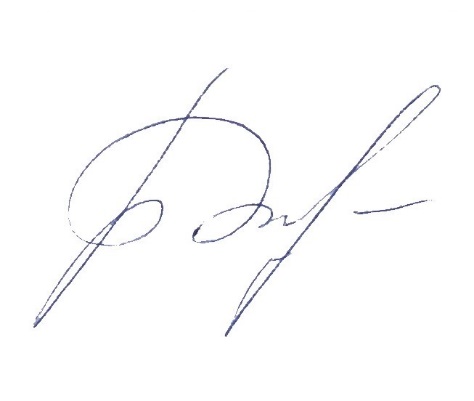 Директор МАОУ Черемшанская СОШ                                                                Н.Е. Болтунов Ишимский муниципальный районМАОУ Черемшанская средняя общеобразовательная школа№ п/пДатаМесто проведения, название, ответственныйМесто проведения, название, ответственныйМесто проведения, название, ответственный№ п/пДатаСДК ( Чуманова О.А)Сельская библиотека (Редозубова И.И.)Школа130.12.2018Спортивные игры 13:00-18:00 (Бабенко А.А.)231.12.2018Прикладное творчество «Школа декора». 13:00-18:00 (Маринич Е.А.)301.01.2019«Здравствуй, здравствуй Новый год» праздничная дискотека 15:00Кружок «Экознайка»10:00-13:00(Ермолина Л.П.)402.01.2019Консультация по обществознанию 10:00-13:00Фадеев И.О.«Робототехника»13:00-18:00(Караганов Е.А.)503.01.2019«Новогоднее чудо»; «Морозко», «Снегурочка» русские народные сказки «Зимняя забава» Книжная выставка. Громкие чтения конкурс рисунков14:30Библиотечная страна. Интерактивное путешествие по сказкам(Лушкова А.Р.)10:00-13:00Консультация по биологии 13:00-18:00(Бервицкая О.А.)604.01.2019«Каникулы? Каникулы!» спортивно - игровая программа для детей15:00705.01.2019Турнир по шахматам и шашкам 10:00-13:00(Ташланова И.В.)806.01.2019«Хочу быть актером!» Игровая программа14:30Турнир по настольному теннису 10:00-18:00Болтунов Н.Е.907.01.2019«Рождество встречай, весело играй» игровая познавательная программа15:00«Рождественская круговерть» Конкурсно-игровая программа14:30Научная лаборатория ГИА (физика)10:00-13:00(Гудковская И.С.)«Учимся произносить правильно»Занятия с логопедом (по индивидуальному плану)13:00-18:00(Уляшева Е.Ю.)1008.01.2019Консультация по географии10:00-13:00(Русакова Е.С.)Мастер-класс по оригами13:00-18:00(Пайцева О.Н.)